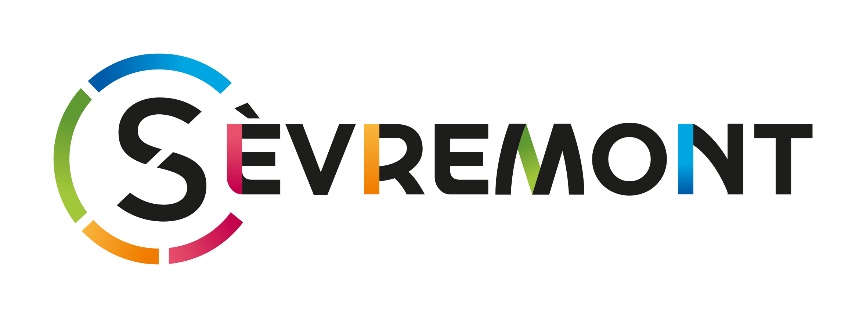 DOSSIER DE DEMANDE DE SUBVENTION
Année 2021NOM de l’association : Adresse du siège social : Montant demandé : Projet associé :  Pièces à joindre impérativement à votre demande :compte de résultatbilanbudget prévisionnelRIBLes dossiers incomplets ne seront pas étudiés